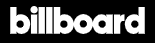 November 26, 2019https://www.billboard.com/articles/news/pride/8544851/chika-cant-explain-it-video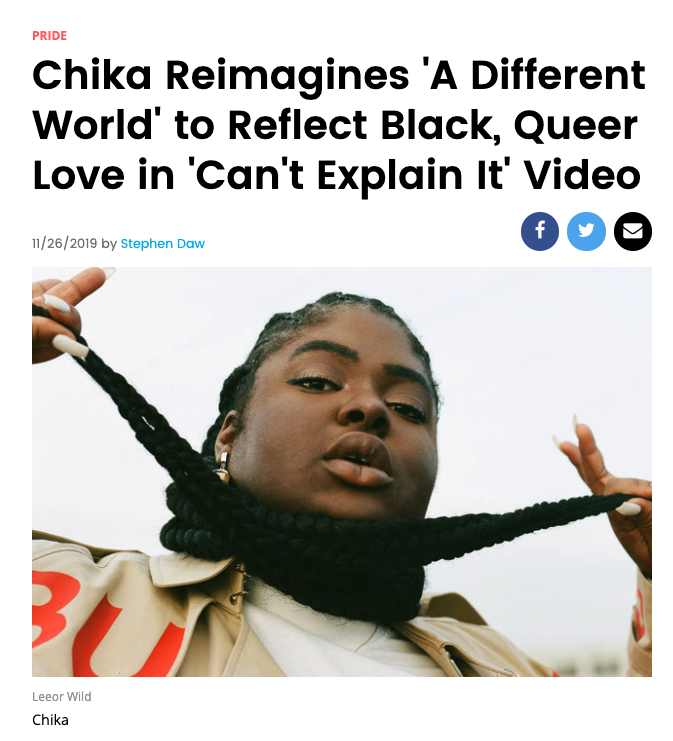 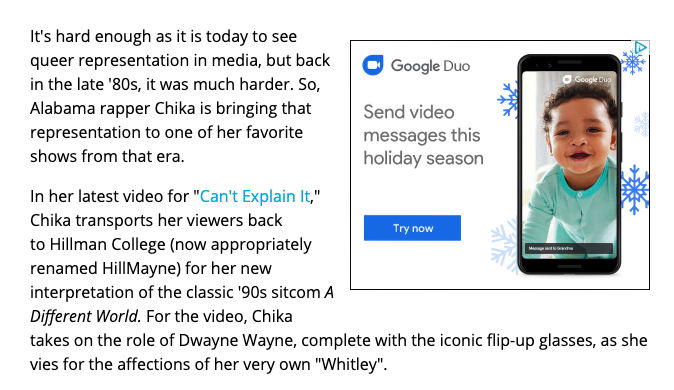 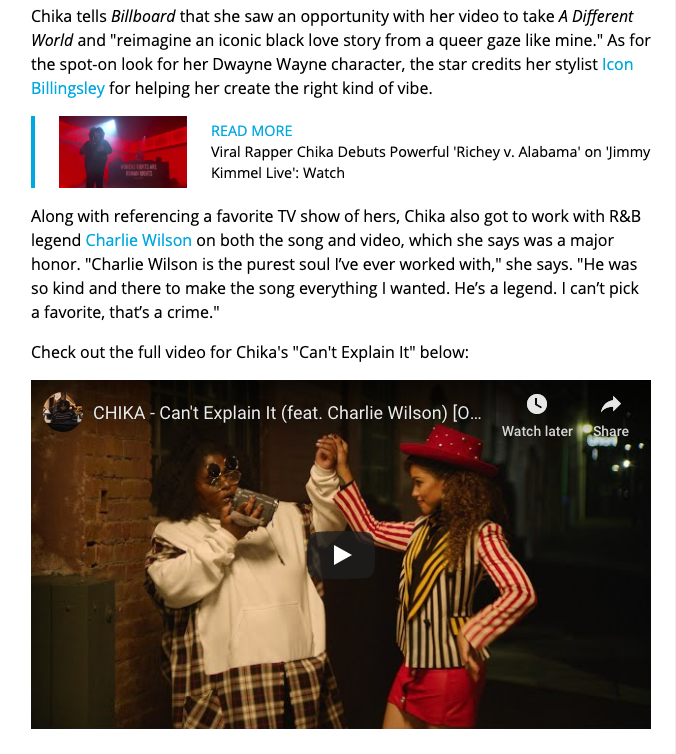 